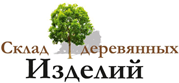                     ООО «Склад Деревянных Изделий»                    г. Киров, ул.  Ленина 183а.                    тел.: 8 (8332) 42-45-40, 8-922-982-45-60                    e-mail: sdi43@mail.ru                    сайт: sdi43.ruПрайс-лист на элементы лестниц из массива ясеняот 01.02.2018 года, цены в рублях РФ.НаименованиеСортТолщина ммШирина ммДлина ммЦена за ед. изм.Мебельный щит Цельноламельная склейка186001000-15003 510-00 руб./м²Мебельный щит Цельноламельная склейка186001600-21004 075-00 руб./м²Мебельный щит Цельноламельная склейка186002200-28004 330-00 руб./м²Мебельный щит Цельноламельная склейка186002900-41004 965-00 руб./м²Мебельный щит Паркетная склейка186002400-40002 330-00 руб./м²СтупеньЦельноламельная склейка403001000-15006 760-00 руб./м²Мебельный щит Цельноламельная склейка406001000-15006 760-00 руб./м²Мебельный щит Цельноламельная склейка406001600-21008 580-00 руб./м²Мебельный щит Цельноламельная склейка406002200-28009 000-00 руб./м²Мебельный щит Цельноламельная склейка406002900-30009 880-00 руб./м²Мебельный щит Цельноламельная склейка4011001200; 15007 725-00 руб./м²Мебельный щит Цельноламельная склейка4011002400; 25009 910-00 руб./м²Мебельный щит (ступень)Паркетная склейка40300-6002400-40004 900-00 руб./м²ТетиваПаркетная склейка503003000-40002 450-00 руб./пог.м.БрусПаркетная склейка808036001 800-00 руб./пог.м.БрусПаркетная склейка10010036002 480-00 руб./пог.м.БрусокПаркетнаясклейка5050900455-00 руб./шт.Столб начальный «Пять колец»808011002 080-00 руб./шт.Столб начальный «Пять колец»10010011003 175-00 руб./шт.Балясина «Пять колец»5050900525-00 руб./шт.Столб начальный. «Лебедь» 808011002 080-00 руб./шт.Столб начальный. «Лебедь» 10010011003 175-00 руб./шт.Балясина «Лебедь»5050900525-00 руб./шт.Столб начальный «Симметрия» 808011002 080-00 руб./шт.Столб начальный «Симметрия» 10010011003 175-00 руб./шт.Балясина «Симметрия»5050900525-00 руб./шт.Столб начальный «Рим» 808011002 175-00 руб./шт.Столб начальный «Рим» 10010011003 290-00 руб./шт.Балясина «Рим» 5050900605-00 руб./шт.Столб начальный «Амфора» 808011002 195-00 руб./шт.Столб начальный «Амфора» 10010011003 310-00 руб./шт.Балясина «Афора» 5050900630-00 руб./шт.Столб начальный «Лотос» 808011002 235-00 руб./шт.Столб начальный «Лотос» 10010011003 350-00 руб./шт.Балясина «Лотос»5050900670-00 руб./шт.Столб начальный «Лилия» 808011002 195-00 руб./шт.Столб начальный «Лилия» 10010011003 310-00 руб./шт.Балясина «Лилия»5050900630-00 руб./шт.Столб начальный «Бавария» 808011002 740-00 руб./шт.Столб начальный «Бавария» 10010011003 755-00 руб./шт.Балясина «Бавария»5050900670-00 руб./шт.Поручень круглыйПаркетная склейка50502500;	3000; 3500; 4000520-00 руб./пог.м.Поручень круглыйЦельноламельная склейка50502500;	3000; 3500; 4000940-00 руб./пог.м.ПорученьПаркетная склейка50702500;	3000; 3500; 4000625-00 руб./пог.м.ПорученьНиз - паркет. скл.Верх - цельн. скл.50702500;	3000; 3500; 40001 100-00 руб./пог.м.ПорученьЦельноламельная склейка50702500;	3000; 3500; 40001 185-00 руб./пог.м.ПорученьЦельноламельная склейка60702500;	3000; 3500; 40001 200-00 руб./пог.м.Окончание поручня «Улитка»50703500-00 руб./шт.Шар8080625-00 руб./шт.Шар100100700-00 руб./шт.Заглушка d-1020-00 руб./шт.Заглушка d-2530-00 руб./шт.